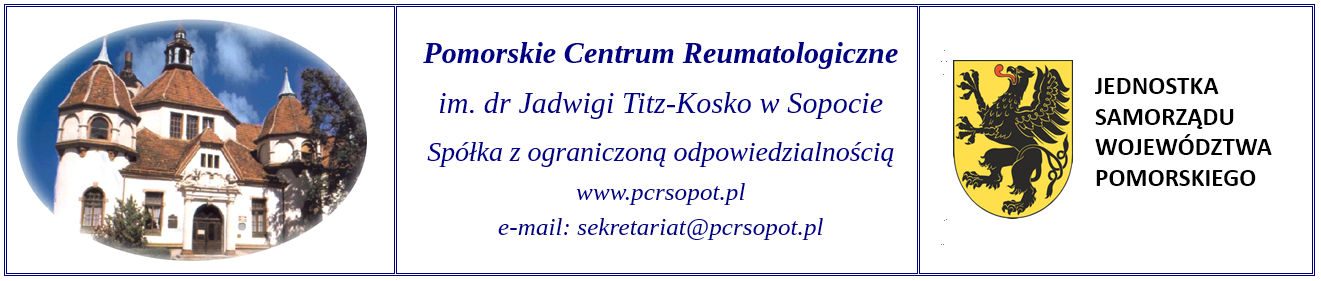 DZP.KK.282.17.2021                                                                                             Sopot, dnia 09.12.2021 rokuWYJAŚNIENIA I MODYFIKACJA TREŚCI SPECYFIKACJI  WARUNKÓW  ZAMÓWIENIA PRZETARG NIEOGRANICZONY – ZNAK: 17/TP/21dot.: postępowania o udzielenie zamówienia publicznego prowadzonego w trybie podstawowym bez negocjacji na sukcesywne dostawy rękawic medycznych do Pomorskiego Centrum Reumatologicznego im. dr J. Titz-Kosko w Sopocie sp. z o.o. w Sopocie – Znak: 17/TP/211. Działając na podstawie art. 284 ust. 2 i 6 ustawy z dnia 11 września 2019 roku Prawo zamówień publicznych (j.t. Dz. U.2021.1129 ze zm.) – Zamawiający – w odpowiedzi na pytania zgłoszone w toku przedmiotowego postępowania przez Wykonawców – udziela następujących wyjaśnień dotyczących Specyfikacji Warunków Zamówienia. Do niniejszych wyjaśnień załącza się załączniki:Zmodyfikowana treść Zał. nr 2 do SWZ 17/TP/21Pozostała treść Specyfikacji Warunków na sukcesywne dostawy rękawic medycznych do Pomorskiego Centrum Reumatologicznego im. dr J. Titz-Kosko w Sopocie sp. z o.o. w Sopocie – Znak: 17/TP/21– nie zmienia  się. DYREKTORADMINISTRACYJNO-TECHNICZNYDanuta Szkutnik	Lp.Treść pytaniaTreść wyjaśnienia udzielonego przez Zamawiającego1.Prosimy Zamawiającego o dopuszczenie w pozycji nr 2 rękawic nitrylowych o poziomie AQL<=1,5 (potwierdzony badaniami w jednostce niezależnej) oraz o grubości na palcu min.0,09mm. Pozostałe parametry zgodne ze SWZ.Nie, Zamawiający nie dopuszcza.2.Pozycja 1 Czy Zamawiający dopuści rękawiczki o poniższych parametrach: rękawice chirurgiczne, lateksowe, bezpudrowe, polimerowane od wewnątrz, mikroteksturowane na całej powierzchni chwytnej, mankiet rolowany, sterylizowane radiacyjnie, AQL max 1.0, grubość na palcu 0,16±0,02, na dłoni 0,14±0,02, mankiecie 0,10±0,02, długość min 280 mm. Poziom protein poniżej 80 μg/g i średnia siła zrywu przed starzeniem min. 16N (badania wg EN 455 z jednostki notyfikowanej). Zarejestrowane jako wyrób medyczny klasy IIa oraz środek ochrony indywidualnej kat. III. Odporne na przenikanie: min 5 substancji chemicznych na min 3 poziomie zgodnie z EN ISO 374-1. Odporne na przenikanie wirusów zgodnie z ASTM F1671 oraz EN ISO 374-5. Zgodne z ASTM D3577, EN 455. Dostępne w rozmiarach 6-9, opakowanie wewn. papier, zewn. Foliowe Nie, Zamawiający nie dopuszcza.3.Pozycja 2 Czy Zamawiający dopuści rękawiczki teksturowane na końcach palców, o grubości: - palec: 0,11 +/- 0,01; - dłoń: 0,07+/- 0,01 mm? Tak, Zamawiający dopuszcza. Zamawiający zmienia treść Zał. nr 2 do SWZ4.Pozycja 2 Czy Zamawiający dopuści rękawiczki diagnostyczne nitrylowe o sile zrywu minimum 7,1N?Tak, Zamawiający dopuszcza. Zamawiający zmienia treść Zał. nr 2 do SWZ5.dotyczy pozycji 1 Czy Zamawiający wyrazi zgodę na zaoferowanie niżej opisanych rękawic minimalnie różniących się od opisanych w SWZ? Rękawice chirurgiczne, jałowe, lateksowe bezpudrowe, kształt anatomiczny, kolor naturalny, mankiet rolowany, Lateks o zwiększonej lepkości ułatwiający chwyt narzędzia. Dostępne w rozmiarach 6,0-9.0, powierzchnia zewnętrzna mikroszorstka, powierzchnia wewnętrzna polimeryzowana, długość rękawicy min 270 mm, AQL 0,65 rękawice zgodne z Dyrektywą o Wyrobie Medycznym MDD 93/42/EEC i CE 0123 w klasie IIa, CE 0123 zgodnie z 93/42/EEC, Siła przy zerwaniu (mediana) ≥9 N, oznakowane rodzajem sterylizacji, oznakowane datą ważności i numerem serii. Opakowanie zbiorcze oznaczone fabrycznie kolorem zielonym. Tak, Zamawiający wyraża zgodę. Zamawiający zmienia treść Zał. nr 2 do SWZ6.dotyczy pozycji nr 2 Prosimy o potwierdzenie, iż Zamawiający wyrazi zgodę na zaoferowanie rękawic o poziomie AQL 1,5. Poziom taki wymagany jest zgodnie z normą EN 455-1. Stawianie wymogu poziomu AQL ≤1,0 jest dyskryminujące i ogranicza zasadę konkurencyjności i równego traktowania.Nie, Zamawiający nie wyraża zgody.